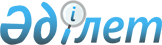 О внесении изменений в решение районного маслихата от 5 января 2021 года № 365 "Об утверждении бюджета Иргизского сельского округа на 2021-2023 годы"Решение Иргизского районного маслихата Актюбинской области от 25 ноября 2021 года № 72
      Иргизский районный маслихат РЕШИЛ:
      1. Внести в решение районного маслихата "Об утверждении бюджета Иргизского сельского округа на 2021-2023 годы" от 5 января 2021 года № 365 (зарегистрировано в реестре государственной регистрации нормативных правовых актов под № 7949) следующие изменения:
      пункт 1 изложить в новой редакции:
      "1. Утвердить бюджет Иргизского сельского округа на 2021-2023 годы согласно приложениям 1, 2 и 3 соответственно, в том числе на 2021 год в следующих объемах:
      1) доходы – 347 305,1 тысяч тенге, в том числе:
      налоговые поступления – 16106 тысяч тенге;
      неналоговые поступления – 80 тысяч тенге;
      поступления от продажи основного капитала – 0 тенге;
      поступления трансфертов – 331 119,1 тысяча тенге;
      2) затраты – 347 741,8 тысячи тенге;
      3) чистое бюджетное кредитование – 0 тенге, в том числе:
      бюджетные кредиты – 0 тенге;
      погашение бюджетных кредитов – 0 тенге;
      4) сальдо по операциям с финансовыми активами – 0 тенге, в том числе:
      приобретение финансовых активов – 0 тенге;
      поступления от продажи финансовых активов государства – 0 тенге;
      5) дефицит (профицит) бюджета – -436,7 тысяч тенге;
      6) финансирование дефицита (использование профицита) бюджета – 436,7 тысяч тенге, в том числе:
      поступление займов – 0 тенге;
      погашение займов – 0 тенге;
      используемые остатки бюджетных средств – 436,7 тысяч тенге.".
      пункт 5 изложить в новой редакции:
      "5. Учесть в бюджете Иргизского сельского округа на 2021 год поступление текущих целевых трансфертов из республиканского и областного бюджета через районный бюджет:
      на повышение заработной платы работников государственных организаций: организаций надомного обслуживания, центров занятости населения– 128 тысяч тенге;
      на капитальный и средний ремонт автомобильных дорог районного значения и улиц населенных пунктов- 74 740 тысяч тенге.";
      пункт 6 изложить в новой редакции:
      "6. Учесть в бюджете Иргизского сельского округа на 2021 год поступление текущих целевых трансфертов из районного бюджета:
      на оказание социальной помощи нуждающимся гражданам на дому - 306 тысяч тенге;
      на благоустройство населенных пунктов –197 349,1 тысяч тенге;
      на разработку сметной документации на средний ремонт автомобильных дорог – 1 458 тысячи тенге;
      на капитальный и средний ремонт автомобильных дорог районного значения и улиц населенных пунктов - 13 505 тысячи тенге;
      на внедрение новой системы оплаты труда государственных служащих местного исполнительного органа - 10 606 тысяч тенге.".
      2. Приложение 1 к указанному решению изложить в новой редакции согласно приложению к настоящему решению.
      3. Настоящее решение вводится в действие с 1 января 2021 года. Бюджет Иргизского сельского округа на 2021 год
					© 2012. РГП на ПХВ «Институт законодательства и правовой информации Республики Казахстан» Министерства юстиции Республики Казахстан
				
      Секретарь Иргизского районного маслихата 

Н. Кызбергенов
Приложение к решению районного маслихата от 25 ноября 2021 года № 72Приложение 1 к решению районного маслихата от 5 января 2021 года № 365
Категория
Категория
Категория
Категория
Сумма (тысяча тенге)
Класс
Класс
Класс
Сумма (тысяча тенге)
Подкласс
Подкласс
Сумма (тысяча тенге)
Наименование
Сумма (тысяча тенге)
1
2
3
4
5
І. Доходы
347 305,1
1
Налоговые поступления
16106
01
Подоходный налог
2 900
2
Индивидуальный подоходный налог
2 900
04
Налоги на собственность
13206
1
Налог на имущество
634
3
Земельный налог
471
4
Налог на транспортные средства
12 101
2
Неналоговые поступления
80
06
Прочие неналоговые поступления
80
1
Прочие неналоговые поступления
80
4
Поступления трансфертов
331 119,1
02
Трансферты из вышестоящих органов государственного управления
331 119,1
3
Трансферты из районных (городов областного значения) бюджетов
331 119,1
Функциональная группа
Функциональная группа
Функциональная группа
Функциональная группа
Функциональная группа
Сумма (тысяча тенге)
Функциональная подгруппа
Функциональная подгруппа
Функциональная подгруппа
Функциональная подгруппа
Сумма (тысяча тенге)
Администратор бюджетных программ
Администратор бюджетных программ
Администратор бюджетных программ
Сумма (тысяча тенге)
Программа
Программа
Сумма (тысяча тенге)
Наименование
Сумма (тысяча тенге)
1
2
3
4
5
6
ІІ. Затраты
347 741,8
01
Государственные услуги общего характера
44 633
1
Представительные, исполнительные и другие органы, выполняющие общие функции государственного управления
44 633
124
Аппарат акима города районного значения, села, поселка, сельского округа
44 633
001
Услуги по обеспечению деятельности акима города районного значения, села, поселка, сельского округа
44 555
022
Капитальные расходы государственного органа
78
06
Социальная помощь и социальное обеспечение
434
1
Социальная помощь
434
124
Аппарат акима города районного значения, села, поселка, сельского округа
434
003
Оказание социальной помощи нуждающимся гражданам на дому
434
07
Жилищно-коммунальное хозяйство
201 909,8
3
Благоустройство населенных пунктов
201 909,8
124
Аппарат акима города районного значения, села, поселка, сельского округа
201 909,8
008
Освещение улиц в населенных пунктах
94 353
009
Обеспечение санитарии населенных пунктов
765
011
Благоустройство и озеленение населенных пунктов
106 791,8
12
Транспорт и коммуникация
100 765
1
Автомобильный транспорт
100 765
124
Аппарат акима города районного значения, села, поселка, сельского округа
100 765
013
Обеспечение функционирования автомобильных дорог в городах районного значения, селах, поселках, сельских округах
11 062
045
Капитальный и средний ремонт автомобильных дорог в городах районного значения, селах, поселках, сельских округах
89 703
IІІ. Чистое бюджетное кредитование
0
Бюджетные кредиты
0
IV.Сальдо по операциям с финансовыми активами
0
Приобретение финансовых активов
0
V.Дефицит (профицит) бюджета
-436,7
VI. Финансирование дефицита бюджета (использование профицита)
436,7
Категория
Категория
Категория
Категория
Сумма (тысяча тенге)
Класс
Класс
Класс
Сумма (тысяча тенге)
Подкласс
Подкласс
Сумма (тысяча тенге)
Наименование
Сумма (тысяча тенге)
1
2
3
4
5
8
Используемые остатки бюджетных средств
436,7
01
Остатки бюджетных средств
436,7
1
Свободные остатки бюджетных средств
436,7